w/b 11.05.2020Reception – Home Learning Reception – Home Learning Week 5DayPhonics English MathsCurriculum MonDepartment of Education – Letters and sounds videos. https://www.youtube.com/channel/UCP_FbjYUP_UtldV2K_-niWw/featured?disable_polymer=1Watch them live at the following times: 11 am – Phase 2 / 3: Learning to blend.10 am – Phase 3 / 4: Reception Summer Term 10:30 am – Phase 5: Year 1 Summer Term Please continue to use your jolly phonics strips alongside these online lessons and phonics play to practise the things that have been taught..The Three Billy Goats Gruff Open this week’s Hamilton English resources and open The Three Billy Goat’s Gruff Monday. Activity 1 - Listen to the story online or read your own version of the story. Activity 2 – Talk about the story and ask questions to explore the story. Set up your own small world version of the story. You could use plastic / furry animal toys or make stick puppets to retell the story. You could use sticks from the garden if you don’t have lollipop sticks etc. Can you make a bridge for your goats to cross – use lego or junk modelling materials? Can you retell the whole story? Try to add sound effects using household items Ask Mummy or Daddy to video your performance. Fun Time ExtrasThink about the words the characters say and write them down in the speech bubbles (see week’s resources – speech bubbles sheet). Have a go at making a paper plate goat mask. Start off the week by counting to 100. Count by yourself or sing along with our favourite song.https://www.youtube.com/watch?v=0TgLtF3PMOcThis week we are learning about money.Watch the coin power point and see if you can identify the coins.Ask a grown up for some coins for you to explore. Maybe you can make a money tree like this one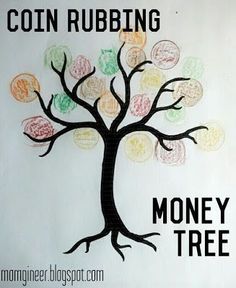 Science https://www.bbc.co.uk/bitesize/topics/zpxnyrd/articles/zxxsyrdWatch the video about what plants need to grow.Do you have any seeds you could plant?Could you get hold of any sunflower seeds? If so set up a little investigation to see how temperature effects how plants grow. Start one seed off outside and one seed inside on a sunny windowsill. Watch them carefully to see which one sprouts first? Make sure you keep everything else in the test the same: same amount of water, soil, size of pot etc. Discuss or write down what you think might happen (prediction). Good luck. TuesDepartment of Education – Letters and sounds videos. https://www.youtube.com/channel/UCP_FbjYUP_UtldV2K_-niWw/featured?disable_polymer=1Watch them live at the following times: 11 am – Phase 2 / 3: Learning to blend.10 am – Phase 3 / 4: Reception Summer Term 10:30 am – Phase 5: Year 1 Summer Term The Three Billy Goats Gruff Print off the black and white template of the troll or have a go at drawing you own. Colour it in or use collage materials to decorate it. Now think about how to describe the different features of the troll. Use describing words to describe the following features. *horns*claws*skin*eyes*nose*teeth*earsFor example – huge, curly horns.Extension – The troll seems quite mean and grumpy. Do you think you could write a letter to give the troll some advice that would help him to be happier? See the example in this week’s resources. Have a go at playing the coin sorting game on top marks.  https://www.topmarks.co.uk/r.aspx?sid=5296Open up the work sheet labelled reception coin matching. If you can print it out you can have a go at matching the coins. If you can’t print it, you can make your own by writing the coins out and either doing a coin rubbing of the correct coin or drawing it. Remember to try and get the sizes of the coins correct. Art and DTWatch the following video clip about Yayoi Kusama’s obliteration room. https://www.youtube.com/watch?v=-xNzr-fJHQwNow find an old shoe box or other box with the front cut off. Now imagine you’ve been asked to design an obliteration room. What would it look like? What background colour would you choose? What colour would you choose for your spots?Firstly use paint or coloured paper to cover the inside of the box. Next use the circle templates provided and cut out a selection of spots to colour in or use coloured paper to cut them out. Stick the spots to the inside of your room until you are happy with your design. You could add any doll’s house or miniature furniture that you have but you don’t need to go at far as painting that! Don’t forget to send us a picture of your finished box. WedDepartment of Education – Letters and sounds videos. https://www.youtube.com/channel/UCP_FbjYUP_UtldV2K_-niWw/featured?disable_polymer=1Watch them live at the following times: 11 am – Phase 2 / 3: Learning to blend.10 am – Phase 3 / 4: Reception Summer Term 10:30 am – Phase 5: Year 1 Summer Term The Three Billy Goats Gruff Open this week’s Hamilton English resources and open The Three Billy Goat’s Gruff Wednesday. Activity 1 - Read the story The Billy Dogs Gruff.  Activity 2 – Discuss the story using the questions provided and compare to the original version. Discuss what the dogs might have been thinking and if appropriate record their thoughts in the thought bubbles on the sheet provided. Fun Time ExtrasHave a go at thinking of a different version of the story. Which animals would you choose? What would they have to cross? Who would try and stop them? Have a go at telling your story to someone at home. You could then make it into a story book. Cut some A4 paper in half, fold it and staple it together to make your own book like we do in class. You could include pictures, speech bubbles or storytelling sentences.  Have a go at ordering some prices in this game  https://www.topmarks.co.uk/ordering-and-sequencing/coconut-orderingToday I would love you to make a snack shop menu like this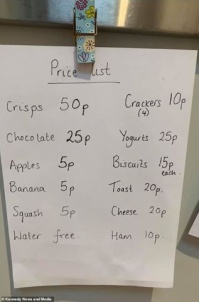 This week we are learning about desert animals. Watch these videos to learn what a desert habitat is.  https://www.bbc.co.uk/bitesize/topics/zx882hv/articles/zsqnfg8Have a look at the power point labelled desert animals. Can you draw me a picture of some desert animals and have a go at labelling any of their characteristics.ThursDepartment of Education – Letters and sounds videos. https://www.youtube.com/channel/UCP_FbjYUP_UtldV2K_-niWw/featured?disable_polymer=1Watch them live at the following times: 11 am – Phase 2 / 3: Learning to blend.10 am – Phase 3 / 4: Reception Summer Term 10:30 am – Phase 5: Year 1 Summer Term The Three Billy Goats Gruff Open this week’s Hamilton English resources and open The Three Billy Goat’s Gruff Thursday. Activity 1 - Re-read or listen again to The Three Billy Goats Gruff and focus on the troll and the reasons why he might not want to share his bridge.  Activity 2 – Think of somewhere else the troll could live. Describe the place orally in a sentence. Practise saying your sentence until you are happy with it. Now have a go at writing it on the resource sheet provided. Can you think of any other ideas for where he could live? There is space for 3 sentences but do as many as you feel happy writing.  Fun Time ExtrasGo out into your garden and find the quietest place. Can you build a home for the troll using sticks, rocks, moss and leaves etc. What could you use for a door? Could you write a sign for the door? Use the picture sheet in this week’s resources for ideas. Today I would like you to set up a toy shop with your toys. You can make price labels for them and maybe even some posters. See if someone can play shops with you, or if not, you could play by yourself. I have included some templates in the resource file that you might want to use.Have a look at this BBC Bitesize lesson on codinghttps://www.bbc.co.uk/bitesize/articles/zmp98xsThere are some games on there for you to play after you have watched the videos. See if you can make a maze in your house or garden to guide someone through. They have to follow your instructions completely- remember they are a robot who doesn’t know anything apart from what you tell them! They won’t know to stop walking unless you say so!FriDepartment of Education – Letters and sounds videos. https://www.youtube.com/channel/UCP_FbjYUP_UtldV2K_-niWw/featured?disable_polymer=1Watch them live at the following times: 11 am – Phase 2 / 3: Learning to blend.10 am – Phase 3 / 4: Reception Summer Term 10:30 am – Phase 5: Year 1 Summer Term As well as your Covid19 diary, you could start to fill a shoe box with things that you have done or remind you of this time. You could get some of your favourite photographs printed off, put in some of the things you have made, print off newsround articles from this time and put in the diary entries you have written so far. When this is all over, you could tape the box up and keep it in your loft. It would be really exciting to find it in years to come and use it to tell people about this strange time. Another thing you could do is start a scrap book; draw sketches, stick in photos and add captions explaining what you’ve done. Recap what we have learnt about money this week by playing the game I have set as a to do on Purple Mash.You can watch this song and try to sing along.https://www.youtube.com/watch?v=jHkUPDjum_EWe have had lots of fun learning to sign the colours of the rainbow in class, so today I thought you might like to learn some new signs. https://www.youtube.com/watch?v=fligOKxLEaQThe link above shows how to sign some greetings. You may want to skip it forward to about 6 mins as there is quite a bit of talking at the start.Have a think about what it means to be ableto hear. You could go into your garden and sit really, really still and see how many different sounds you can hear. Maybe you could make me a list or daw some pictures.